Publicado en Madrid el 03/08/2021 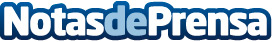 Más de seis mil personas han aprendido chino mandarín con 8BeltsLa plataforma permite analizar los datos utilizando el Big Data para mejorar la experiencia de cada alumno, a través de algoritmos que van aprendiendo del uso de la herramienta por parte de los usuarios en tiempo realDatos de contacto:María Guijarro622836702Nota de prensa publicada en: https://www.notasdeprensa.es/mas-de-seis-mil-personas-han-aprendido-chino Categorias: Telecomunicaciones Idiomas Comunicación http://www.notasdeprensa.es